〔講座解説〕　第1章　商品　第１節　商品の二つの要因――使用価値と価値 〔講座解説〕　第1章　商品　第１節　商品の二つの要因――使用価値と価値 「マルクス主義経済学講座」（上・新日本出版社）「マルクス主義経済学講座」（上・新日本出版社）商品の定義交換によって他人の欲望を充足する物的財貨である。その財貨は、消費財貨であるか、生産財貨であるか、問題にされない。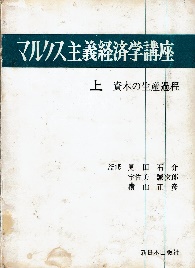 資本主義的生産過程を分析する❶まず、商品の分析からはじめ→❷ついで、貨幣発生のメカニズム（貨幣発生の必然性）を明らかにし→❸さらに、貨幣のいろいろな機能を説明したあと→❹資本という範疇に到達することをめざした。分析は弁証法的方法である。商品のもっとも簡単な規定（＝もっとも抽象的な規定）から出発し、そしてより多様な規定（＝より具体的な規定）を与えながら、論理展開する。「抽象的なものから具体的なものへ上向する方法」ことが科学的に正しいと明言している。二つの要因の分析商品は、使用価値と価値という二つの要因の統一物である。それぞれを考察していく。まず、使用価値ある物がもっている人間の欲望を満たすことができるという性質。すなわちある物の有用性のことである。有用性はその物を使用価値にする。使用価値は、ある一定量の物として存在する。使用価値は、使用または消費によってだけ実現される。交換価値ある使用価値が他の使用価値と交換される量的関係のこと。すなわち比率として目の前に現れる。次に価値とは商品の価値は商品に対象化されている抽象的人間労働の凝固物（結晶）である。この認識は、商品体の使用価値を抽象して得られる。すなわち商品体に残るのは、人間労働力の凝固物という同じ性質だけである。価値の実体商品に対象化されている抽象的人間労働である。価値量抽象的人間労働の分量。この分量は労働そのものの量であり、労働の時間的継続によって度量される。つまり、価値量とは商品を生産するのに必要な労働時間のことである。価値の現象形態価値の現象形態が商品の交換価値である。価値量の変動社会的に必要な労働時間に規定される。労働の量に正比例する。労働の生産力が増大すると、使用価値を生産するのに必要な労働時間は少ない。価値量は生産力に反比例して変動する。価値法則商品の価値の実体、商品の価値量を決めるのは、商品生産者の意志や意識からは独立した客観的法則である。